Анкета-заявкана участие в XII  Всероссийском заочном конкурсе учебных проектов в образовательной области «Технология» имени М.И. Гуревича1. Фамилия, имя, отчество автора проекта (полностью)Братцев Илья Сергеевич_______________________________2. Фамилия, имя, отчество руководителя проекта (полностью) Котаева Евгения Николаевна___________________________ 3. Тема проекта Проект по технологии, 8 класс «Бизиборд»____________________4. Адрес образовательной организации Индекс 607 650 область (край\округ) Нижегородская город  Кстово                 улица   Свободы          дом 1____________федеральный телефонный код города 83145     телефон/факс 3-70-64e-mail (руководителя) enya198484@mail.ru   (указать обязательно) Дата заполнения  08.04.2019 годМуниципальное бюджетное общеобразовательное учреждение Лицей №7Проект по технологии«Бизиборд»Выполнил: Братцев Илья СергеевичУченик 8 класса МБОУ Лицей №7Руководитель: учитель технологии Котаева Евгения Николаевнаг. Кстово2019Выбор и обоснование проекта.Моя мама работает в детском саду. Однажды, в разговоре с ней о ее работе, я узнал, что в группе не хватает игрушек.  Так же мама говорила о развивающих досках – бизибордах, которые очень нравятся малышам, но они дорого стоят и садик их не закупает. Меня заинтересовало название «бизиборд». Я посмотрел в интернете, как они выглядят. Решил, что могу сделать бизиборд для детского сада самостоятельно. Тем самым я помогу группе с проблемой нехватки игрушек.Цель проекта: Изготовить бизиборд для младшей группы детского сада.Задачи:Узнать игровые интересы детей в 2-3 года;Продумать внешний вид бизиборда;Продумать задания и комплектующие доски;Выбрать материал для изготовления бизиборда;Продумать оформление игрушки;Продумать способы крепления деталей;Продумать способы отделки бизиборда.Критерии.Так как игрушка будет предназначена для детей маленького возраста, то все требования к моему бизиборду должны быть направленно на это.Безопасность: не должно быть острых углов, заусенцев;все детали должны быть хорошо закреплены;не использовать вредных для здоровья материалов.Привлекательность и эстетичность:Доска должна быть яркой и привлекательной, но не раздражающей.Подходящая по возрасту:Задания и элементы должны соответствовать возрасту детей.Удобная в использованииРазмеры бизиборда должны соответствовать росту детей;Задания и элементы не должны быть мелкими.Изготовить игрушку с минимальными затратами:Использовать материалы, которые есть в наличии.Исследования и анализ.Разработка вида бизиборда.Так как в интернете встречается огромное множество форм и видов этой развивающей игрушки, я выделил несколько основных, которые заинтересовали меня.№ 1.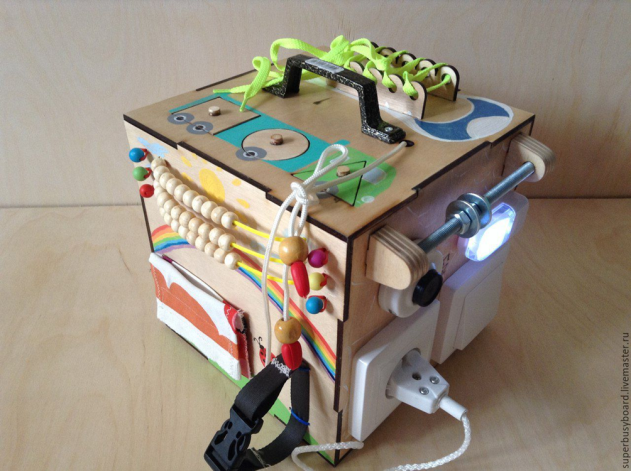 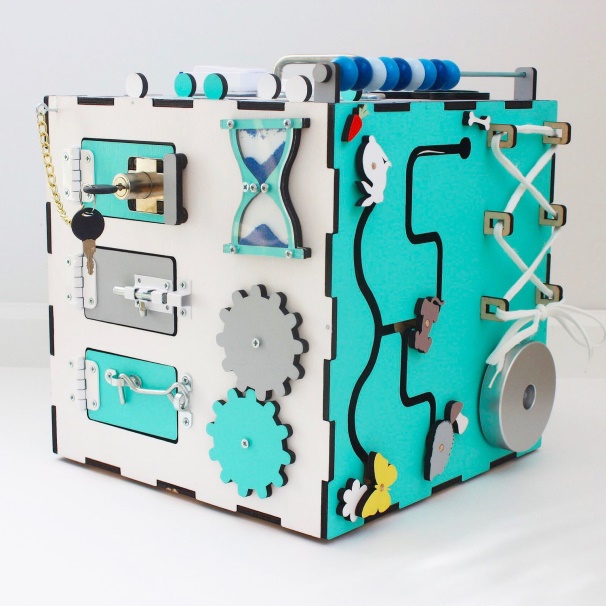 «+»  много заданий и элементов.«-»  занимает большой объем при хранении; сложная в изготовлении.№ 2.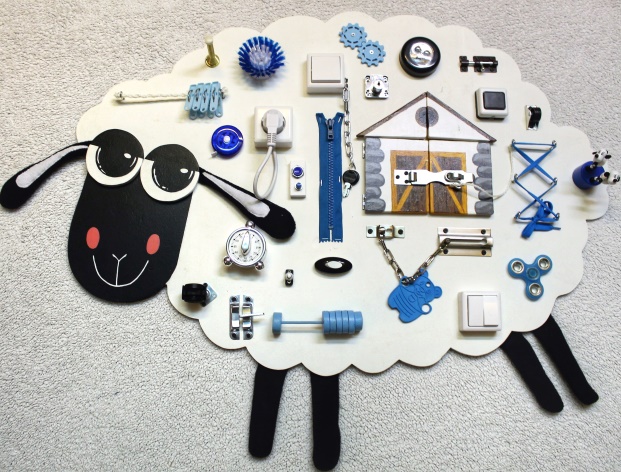 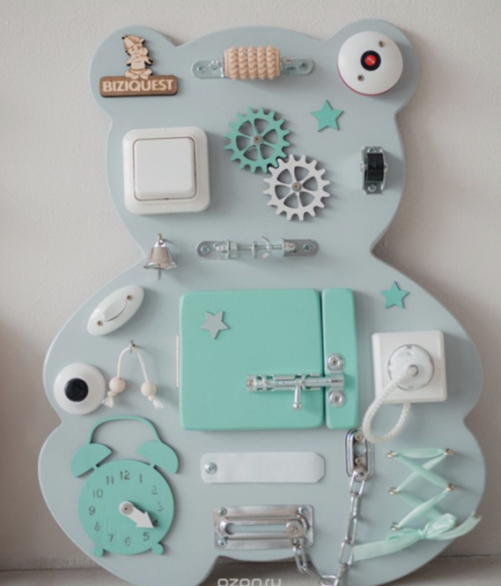 «+» интересный внешний вид, привлечет детей.«-» фигурная форма уменьшает площадь для размещения элементов, если увеличить фигуру, то занимает много места при хранении.№ 3.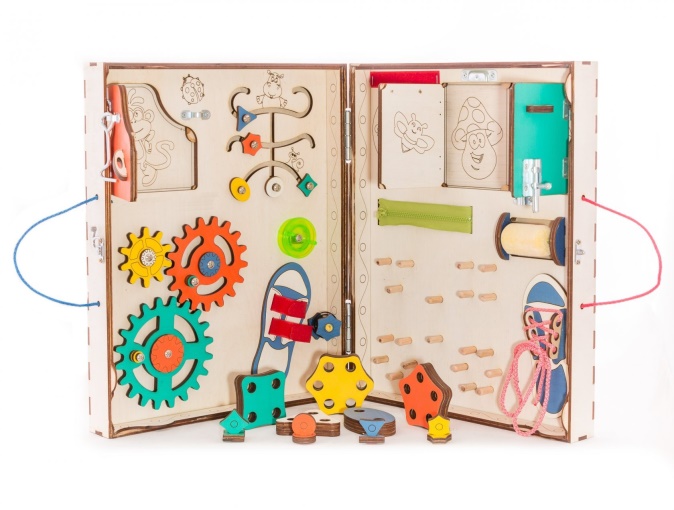 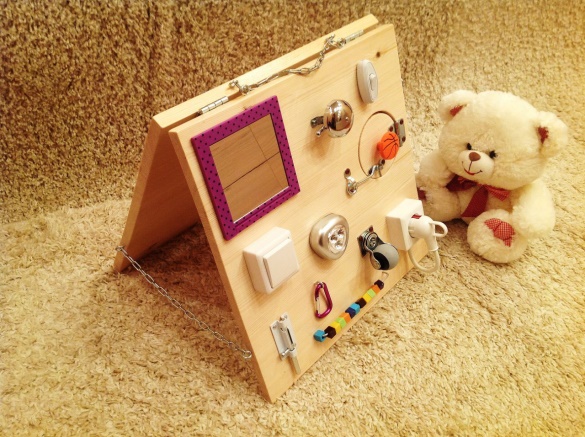 «+»  много заданий и элементов.«-» во время игры дети могут прищемить пальцы, в случае если вдруг доска сложится или кто-то ее сложит.№ 4.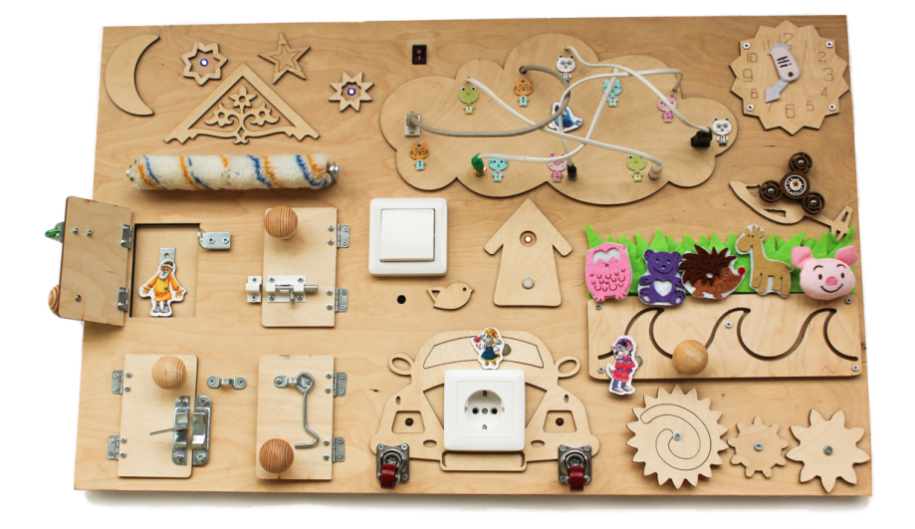 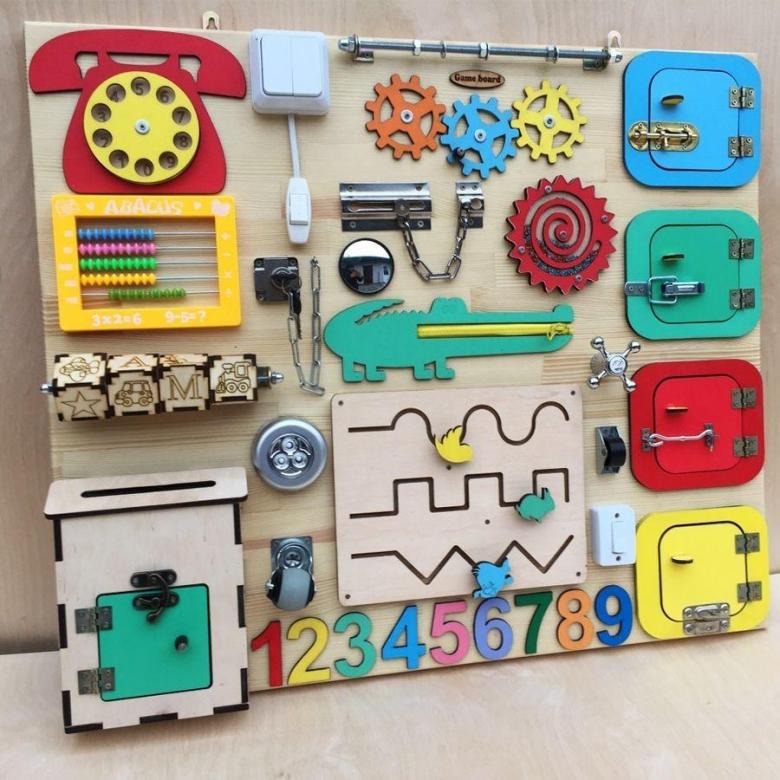 «+» много заданий и элементов, проста в изготовлении; не занимает много места при хранении.«-» не привлекательный дизайн.Вывод: Рассмотрев все варианты, получилось,  что вариант № 4 набрал больше плюсов. Я решил, что буду делать прямоугольную доску. Размеры доски: 500*350 мм.Выбор материала для бизиборда Исходя из размеров доски наиболее подходящими материалами для изготовления могут быть фанера, ДВП, ДСП. Рассмотрим эти материалы по критериям.Вывод: Для работы я выберу фанеру, толщина листа 6 мм. Она прочная, но не очень тяжелая, безопасна при использовании.Для изготовления элементов доски –фанера 4мм.Выбор и разработка заданий.После того, как я определился с видом моего бизиборда, я задумался над его наполнением. Что бы моя игрушка была интересна, я посмотрел статьи в интернете о том, в какие игры играют дети в возрасте. 2-3 лет и выписал их себе в столбик. Выяснилось, что сюда относятся:Мозаика с крупными элементами;Пазл с крупными элементами;Шнуровка;Подвижные элементы;Замки - молнии;Лабиринты;Различные включатели и кнопки, шпингалеты и крючки;Липучки;Счеты.Что бы определиться, что выбрать из этого списка, я провел опрос. В опросе учавствовала моя мама (1), две мамы малышей (2,3) и я (4). Я показывал список и просил ответить, что из предложенного вызовет больший интерес у ребенка.Элементы, которые набрали меньше баллов, покинули мой список. Проанализировав результаты, я продумал первый вариант бизиборда.Вариант № 1Геометрические фигуры Зубчатые колесаДвигающиеся фигурки по дорожкеШнуровкаОткрывающиеся дверцыШпингалетВключатель Пазл (мозаика).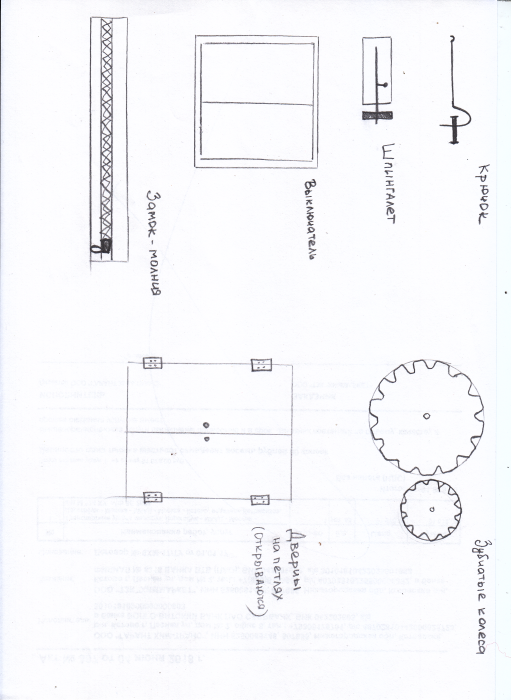 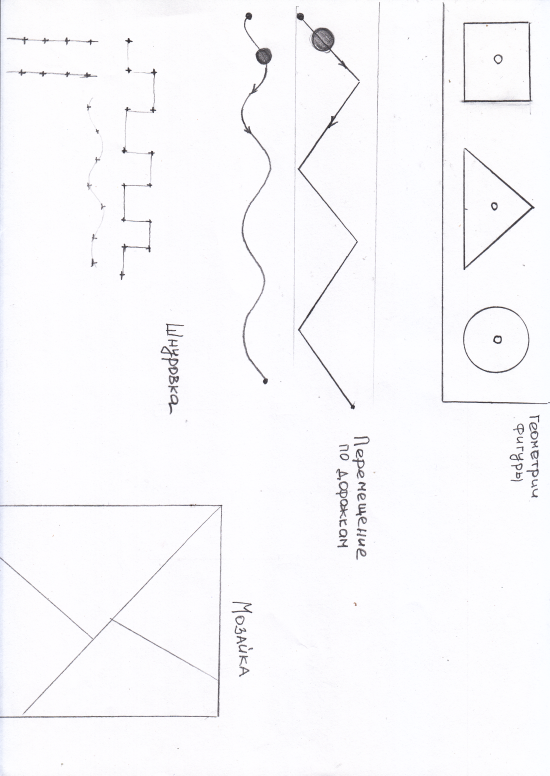 Этот вариант мне показался не очень интересным. Отдельные элементы на доске смотрятся очень скучно, поэтому я решил изобразить сюжет на доске, а задания и элементы обыграть в виде животных и различных объектов. Так появился вариант № 2.Вариант 2 Зубчатые колеса Пазл ШнуровкаЛабиринтВыключательГеометрические фигурыЗамок-молния 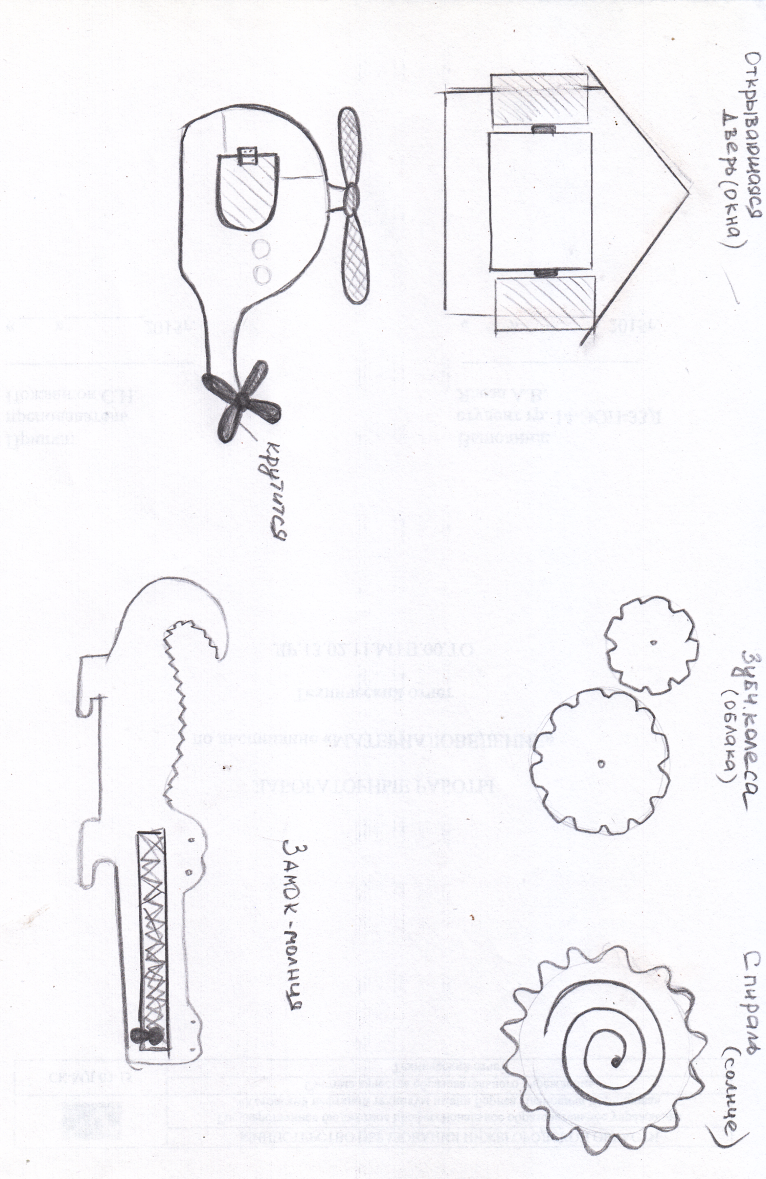 Я остановил выбор на выделенных элементах.Так как они показались мне более интересными и отвечающими требованиям к изделию.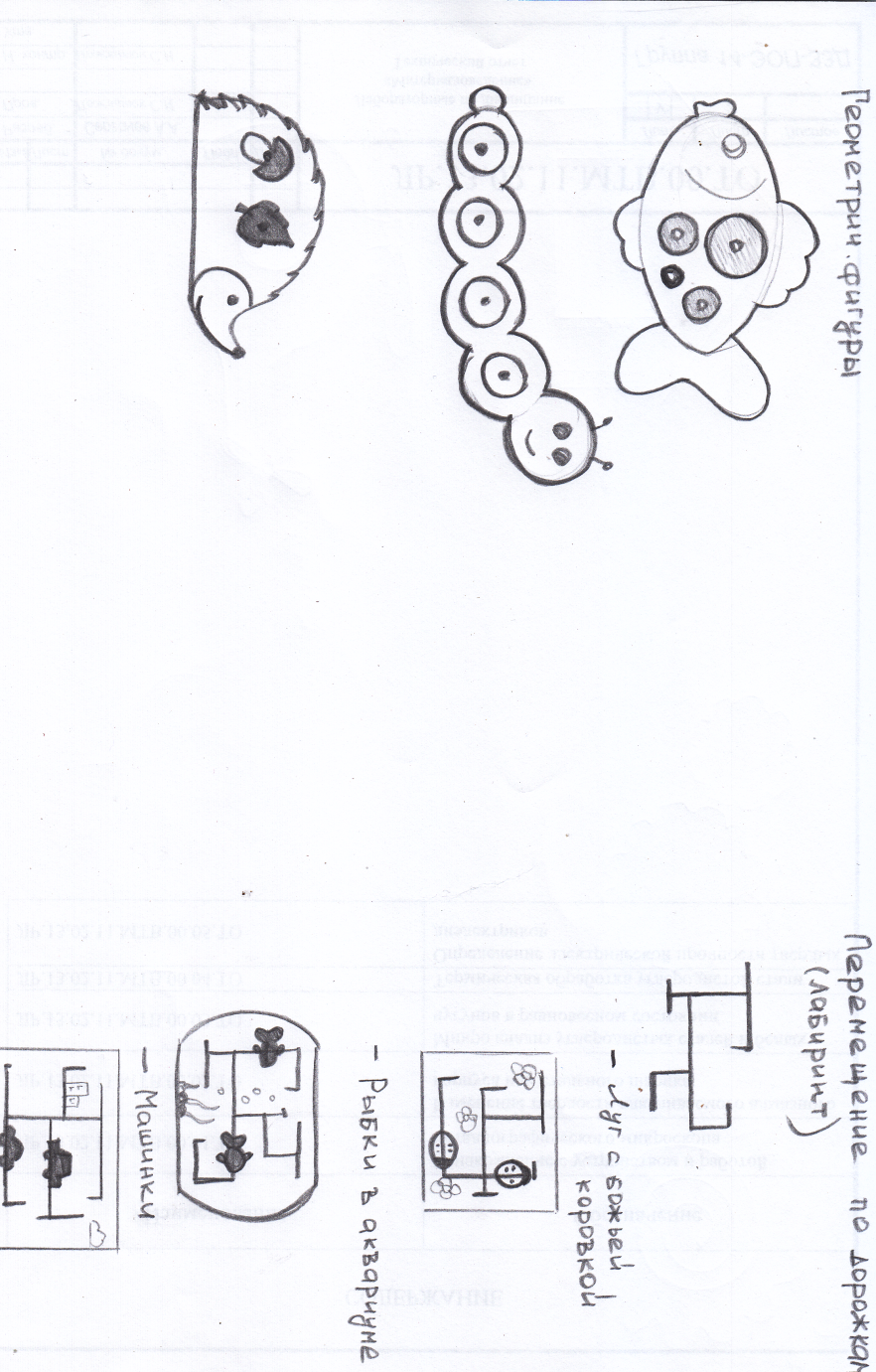  Разные геометрические фигуры, я решил заменить разноцветными кругами. И остановил выбор на гусенице - она занимает меньше места. Пазл я представлю в виде ежика со вставляющимися в него фигурками. Лабиринт - машинки. 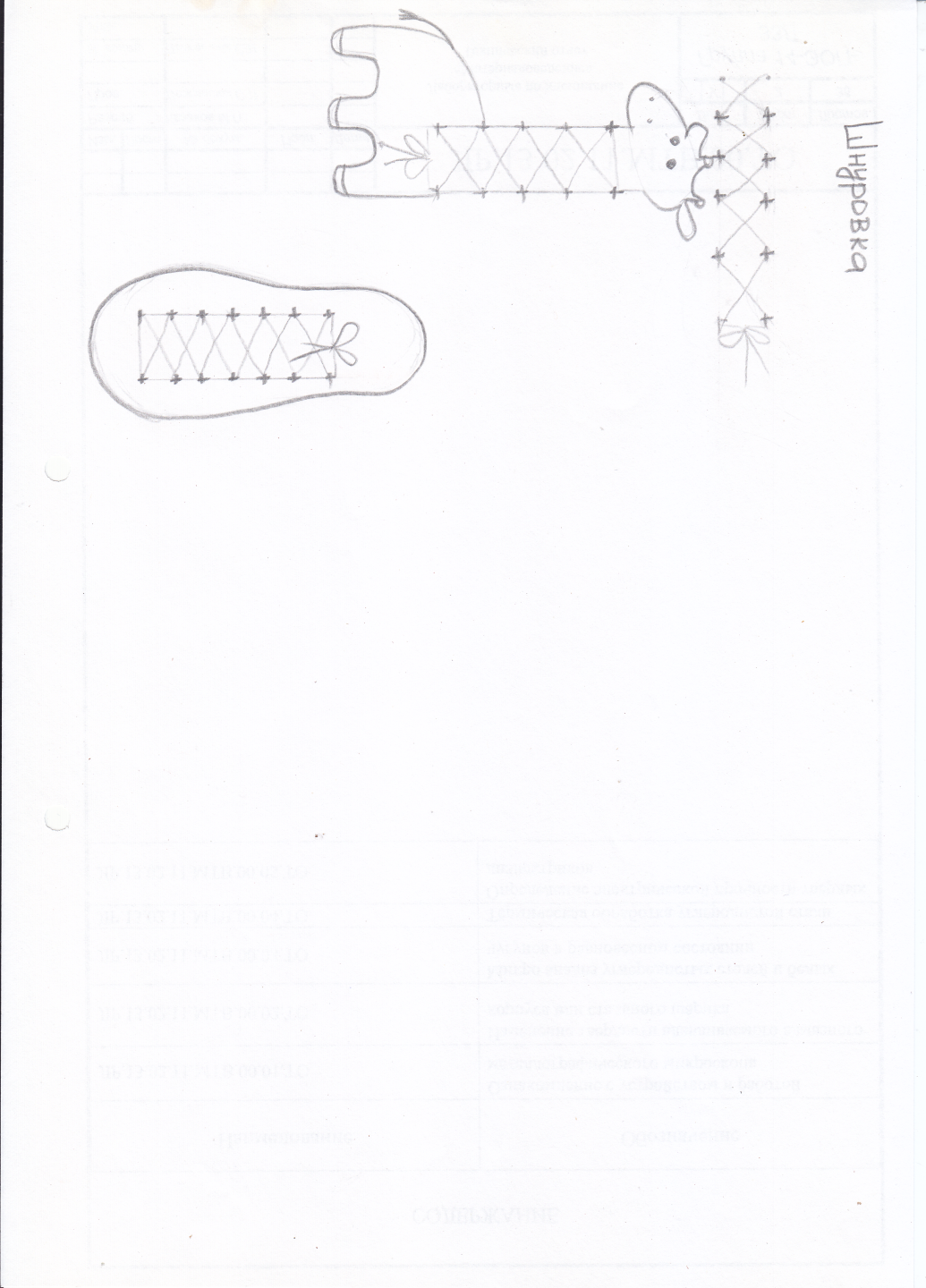 Шнуровка - жираф, так как этот образ лучше будет вписываться в общий  вид бизиборда. Кнопка выключатель будет кузовом грузовика.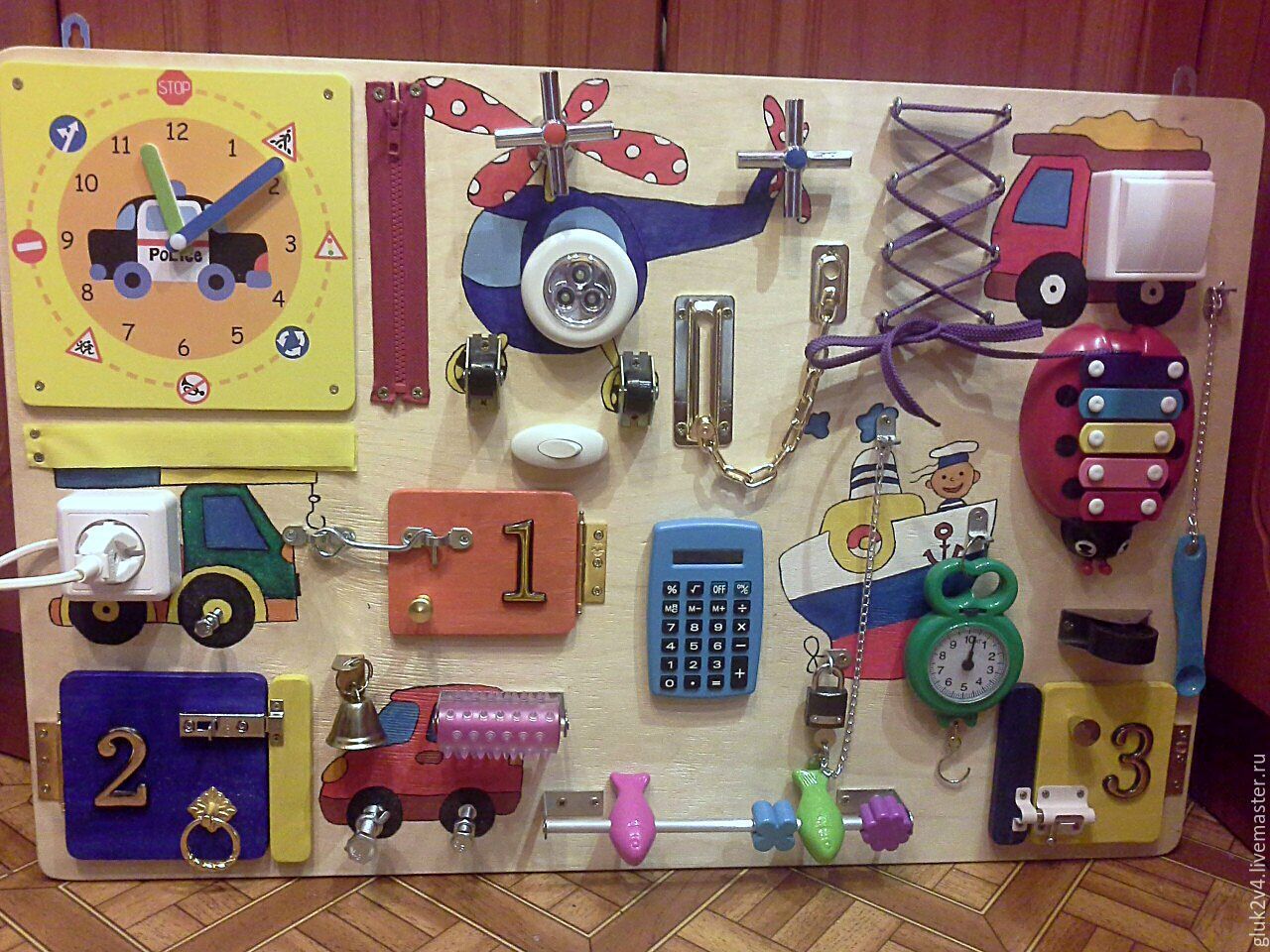 Эскизы элементов бизибордаКрокодил (замок - молния)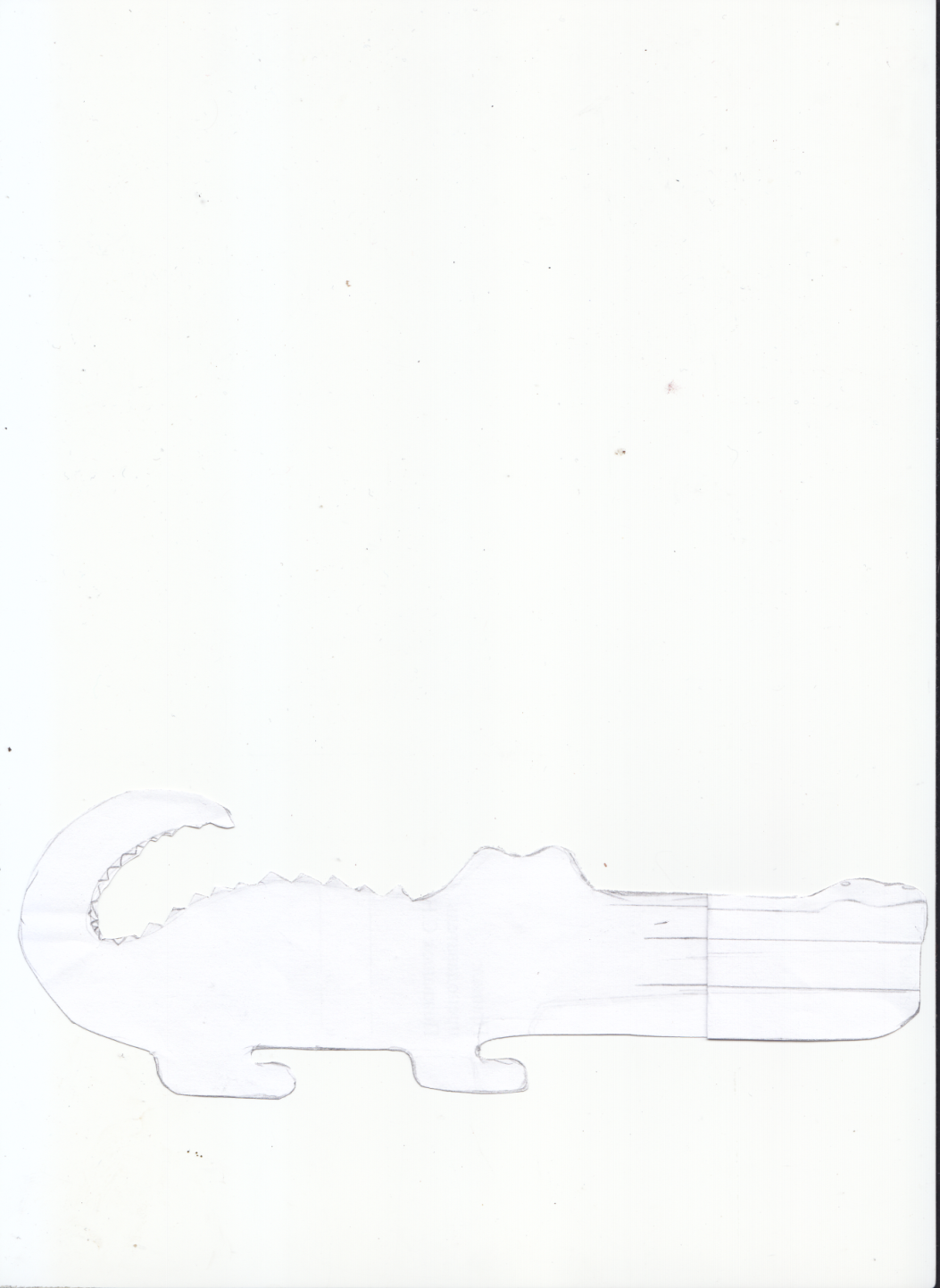 Вертолет с открывающейся дверкой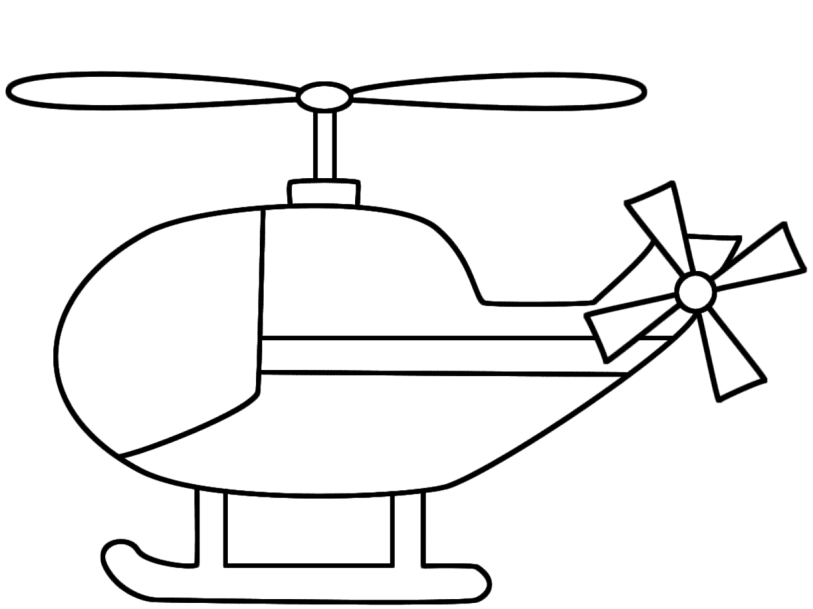 Грузовик (кнопка выключателя)                                   Машинки для лабиринта 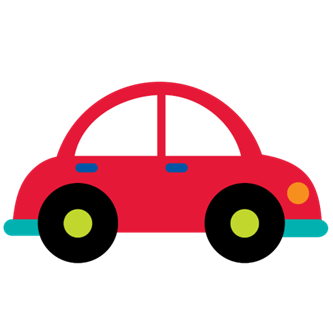 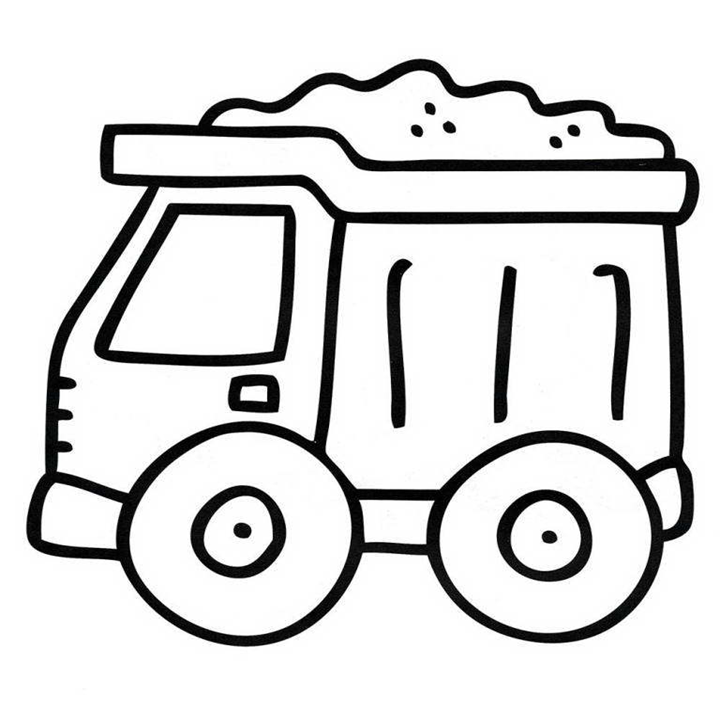 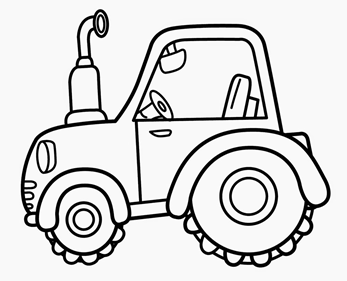 Солнышко спираль                                              Зубчатые колеса (облака)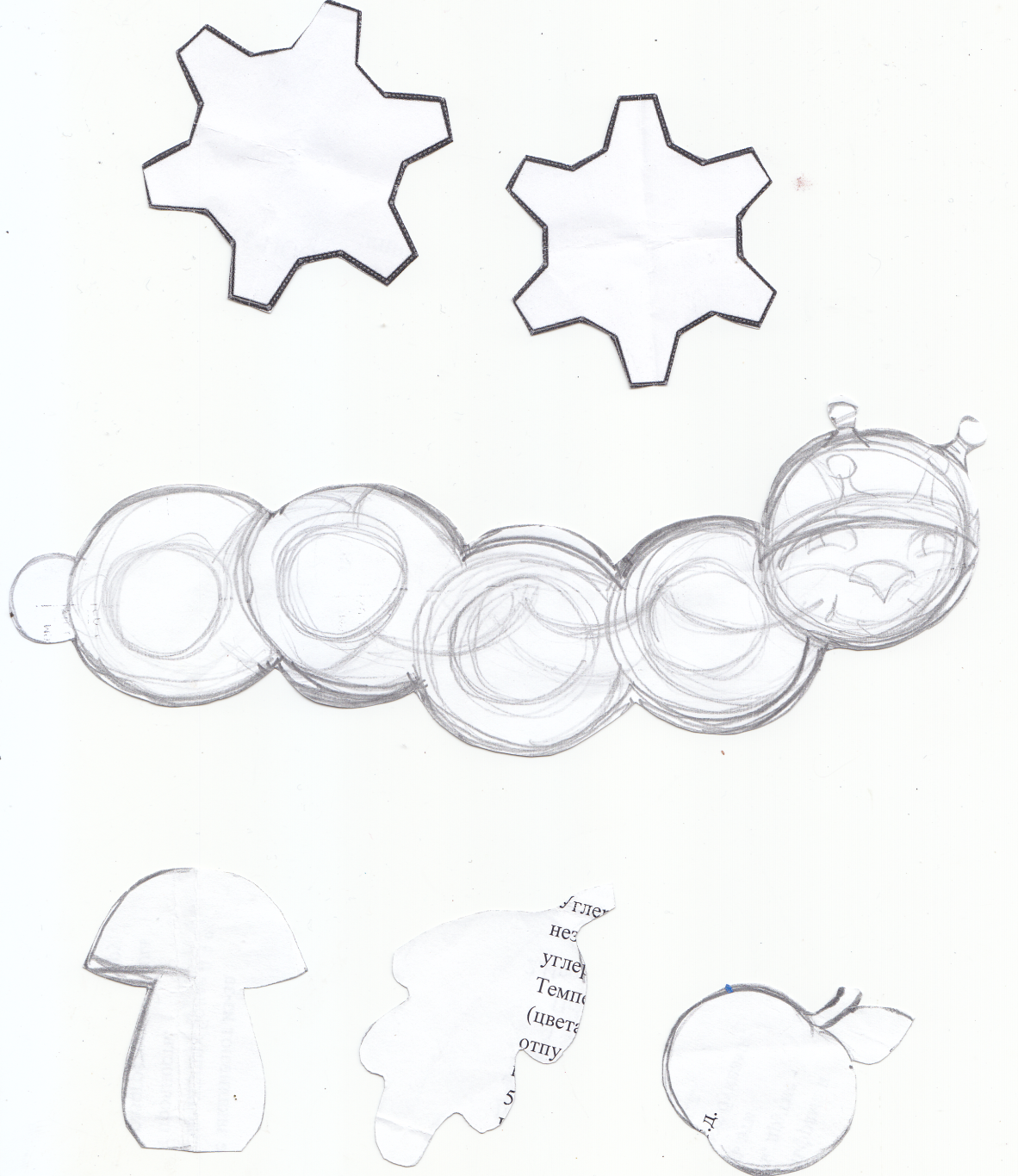 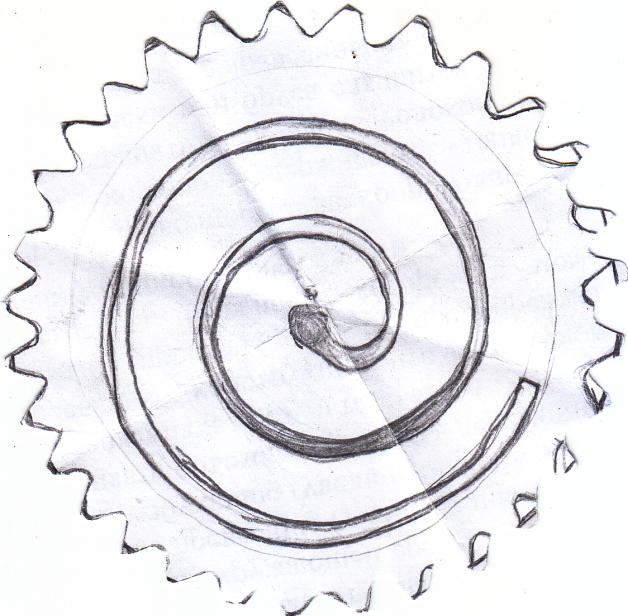 Гусеница                                                                                                     Жираф-шнуровка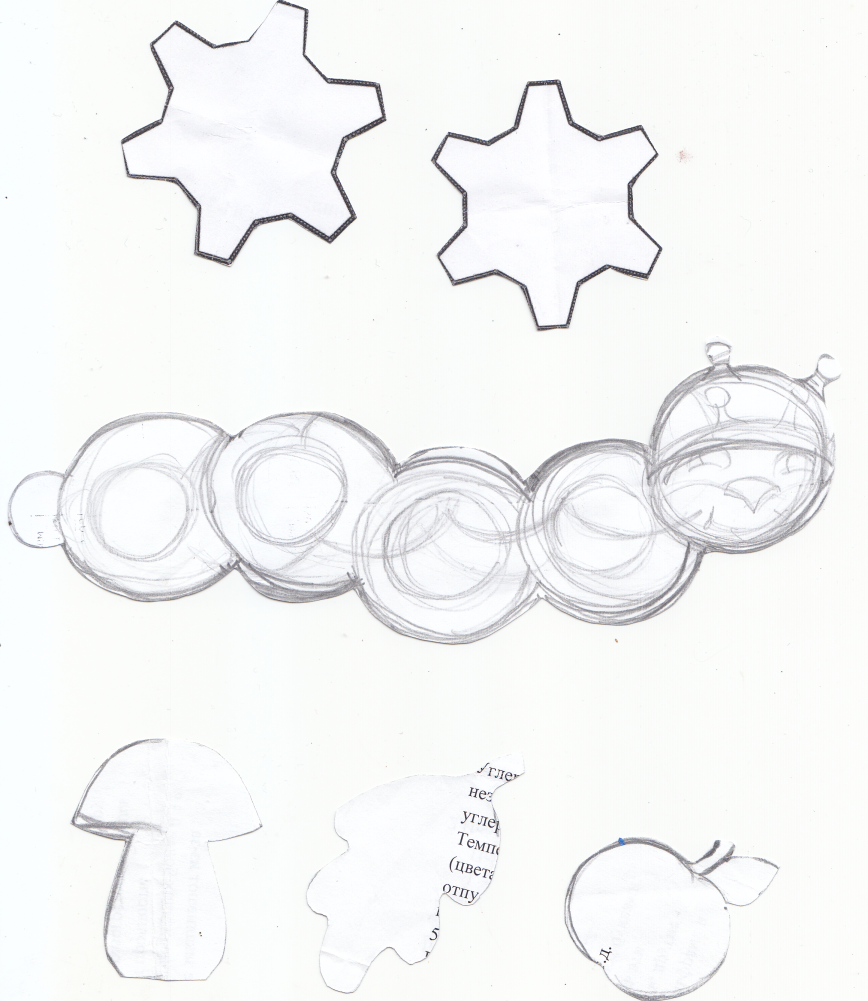 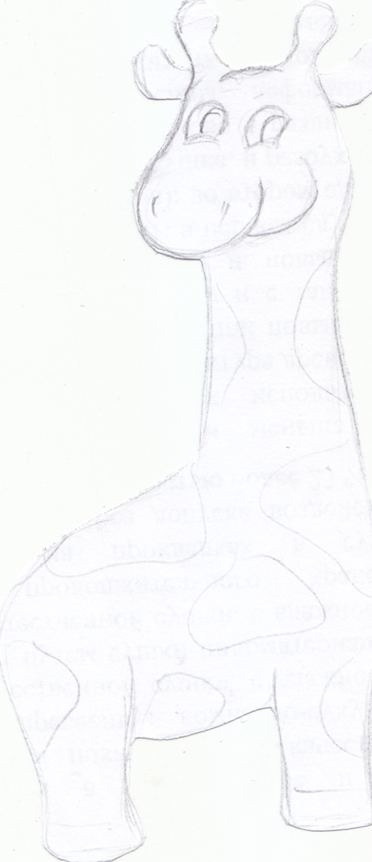 Ежик - пазл                                                                         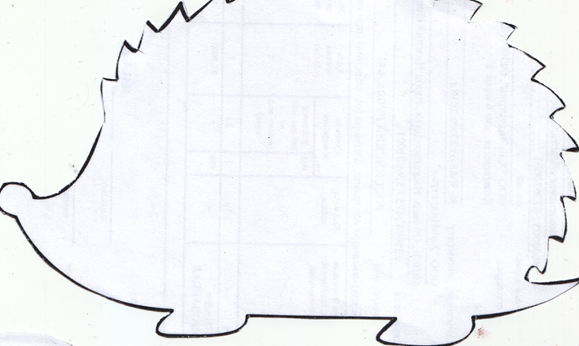 Дизайн бизиборда 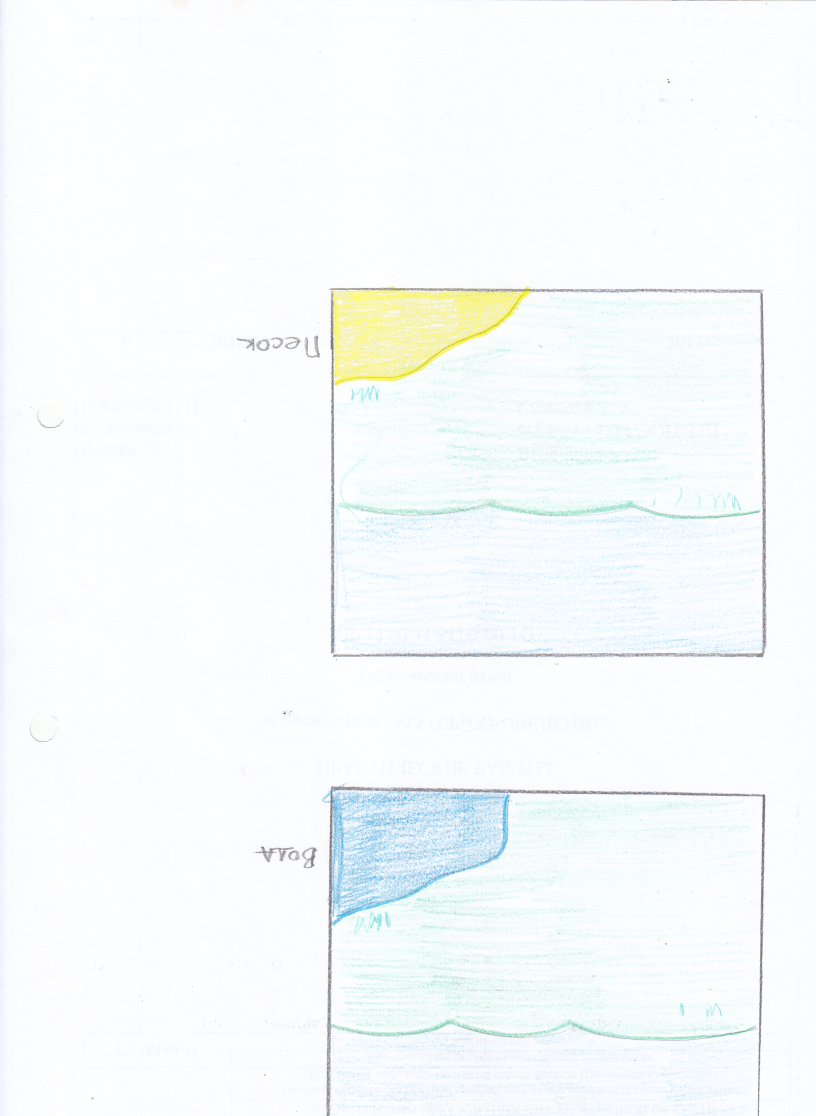 Так как у меня есть крокодил,я решил, что будет уместнее разместить его на песке. Поэтому остановил выбор на варианте с песком.Конечный результат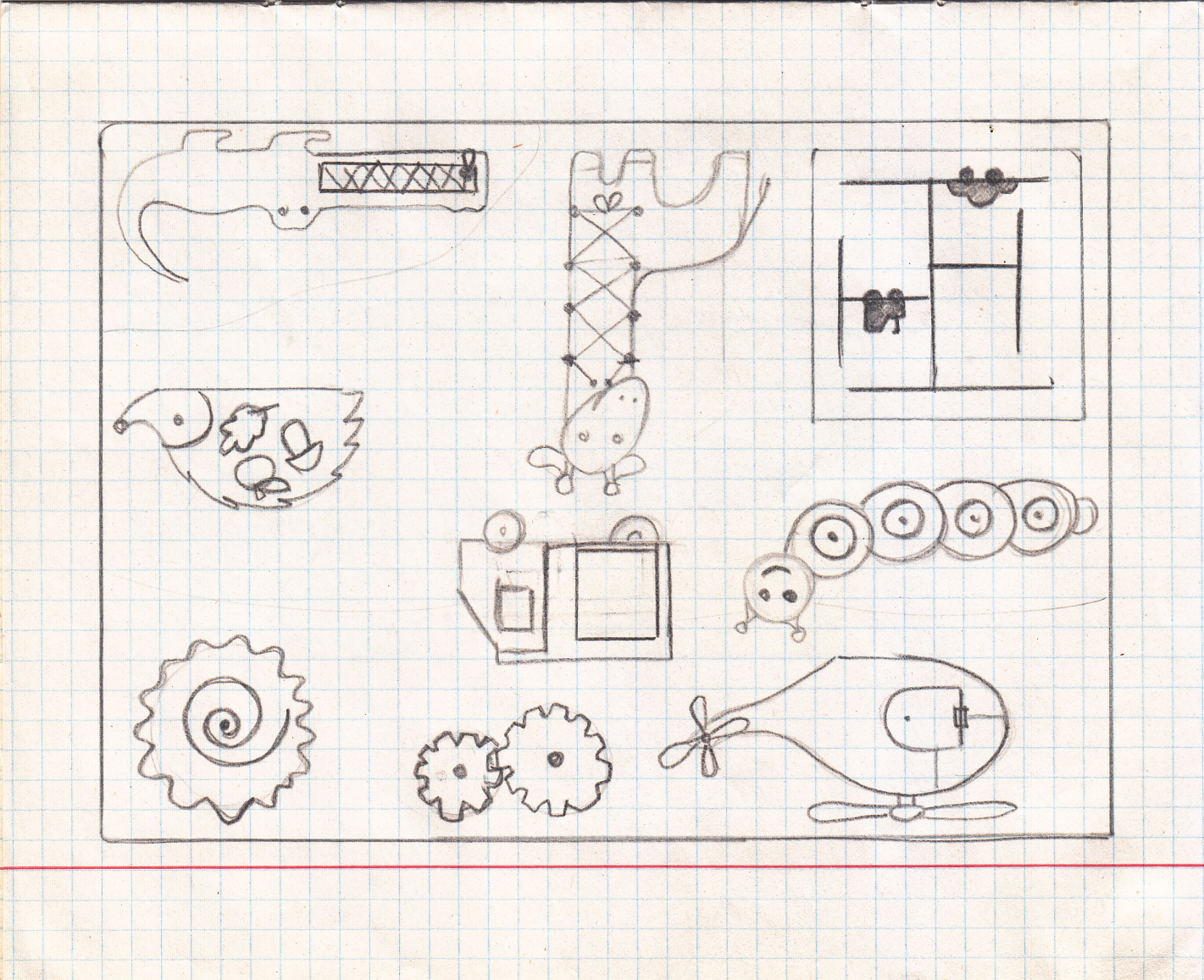 Выбор способов соединения деталей  Вывод: что бы изделие было безопасно, надежно и эстетично, я решил использовать клей и шканты (дополняя друг друга, у них убираются их отрицательные стороны). Для крепления вращающихся зубчатых колес, солнца и винта вертолета - декоративные гвозди.Саморезы - для крепления петель и кнопки выключателя.Выбор способов отделки Изделие должно быть ярким, красивым и безопасным. Поэтому для отделки, буду использовать акриловые краски и акриловый лак.Инструменты и приспособления Разметка КарандашЛинейкаЛастикШаблоныВыпиливание НожовкаРучной лобзикСверлильный станокСверла (винтовое, перьевое)Соединение Клей ПВАШканты Декоративные гвоздиСаморезыОтвертка КиянкаМолоток Отделка Краски акриловыеКистиЛак акриловыйЭскиз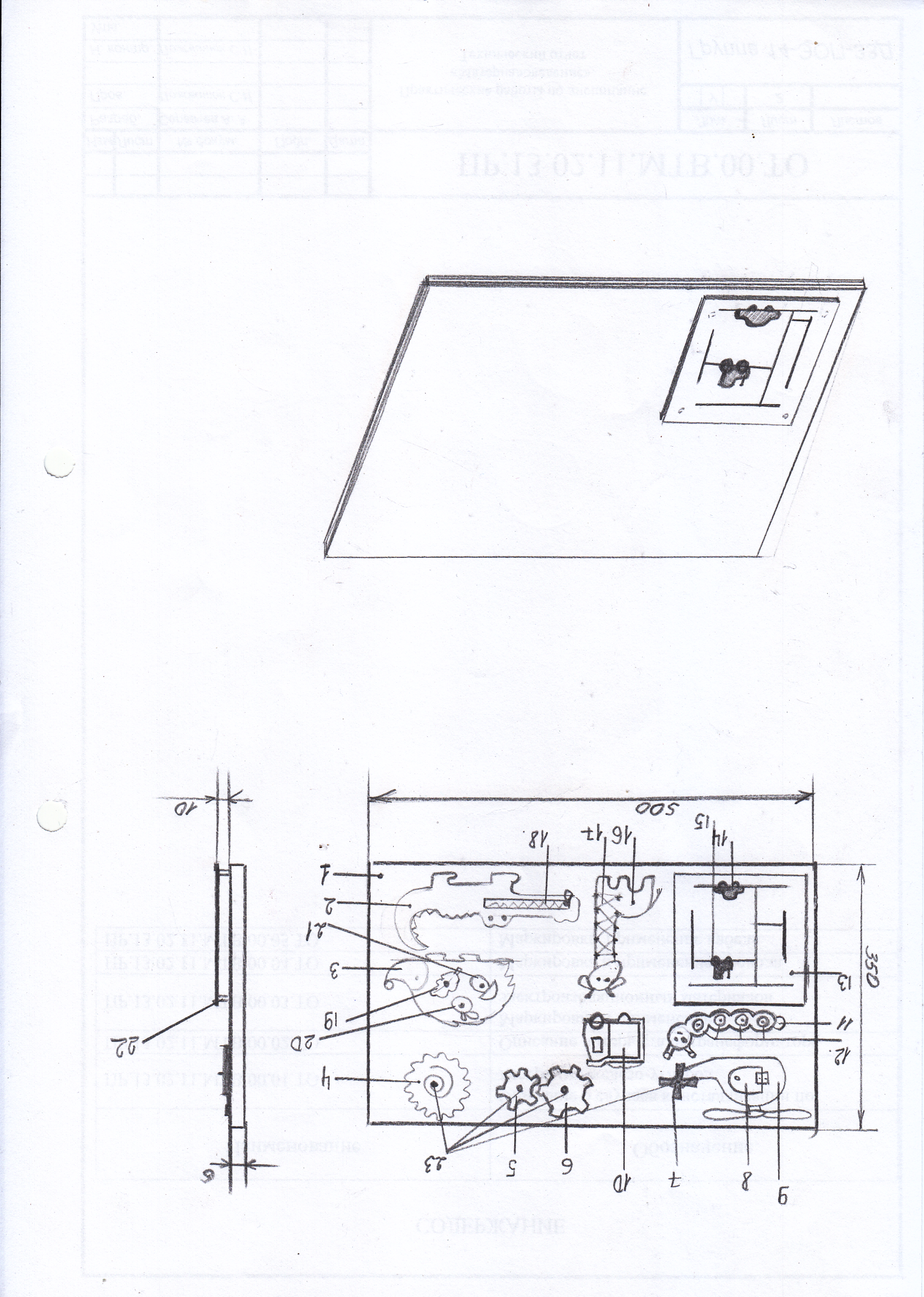 Спецификация  Шаблоны прилагаются (приложение 1)Технологическая карта Экономические расчеты и себестоимость изделия.Я провел маркетинговый анализ. В магазинах нашего города подобных изделий нет, но есть в интернет - магазинах. Стоимость такой игрушки от 2500 рублей. Так как в наличии были почти все материалы и я покупал только петли, шнурок и молнию, то мои затраты составили 85 рублей. Испытание изделия.Вот, что получилось: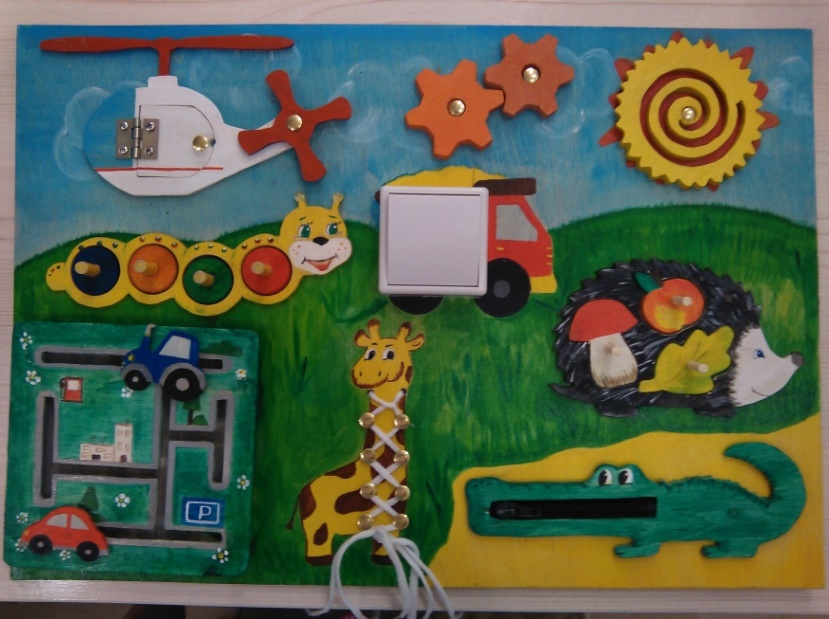 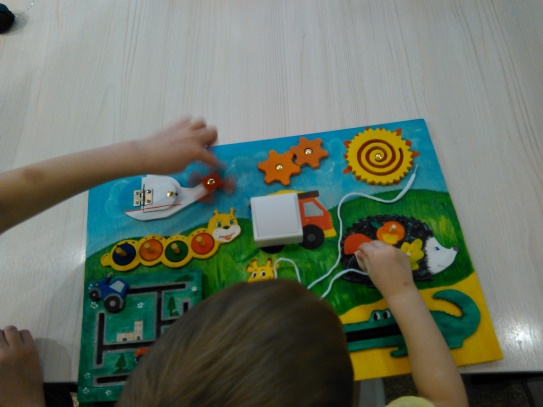 После окончания работы над своим бизибордом, я решил испытать его. Первыми, кто поиграл с ним, были мои племянники. Игрушка им понравилась.А главное все элементы остались на месте.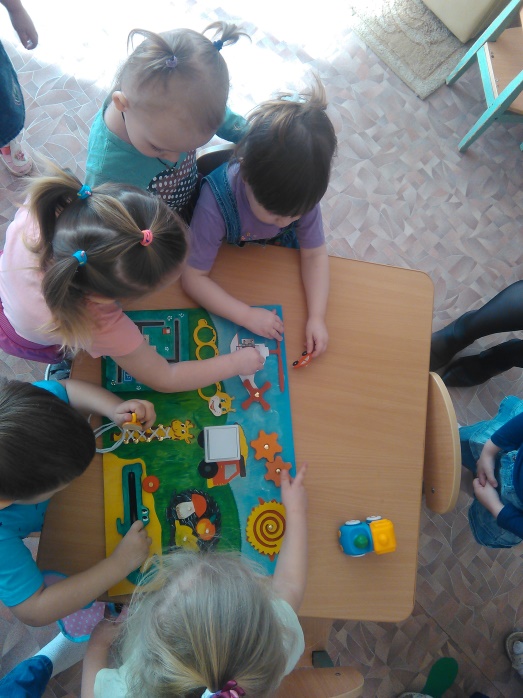  Следующим этап испытания – игра бизибордом в детском саду. Испытание прошло удачно. Игрушка привлекла внимание. Особенно понравились вращающиеся элементы. После игры, все элементы на месте. Считаю, мое изделие прошло испытание и им можно пользоваться в дальнейшем.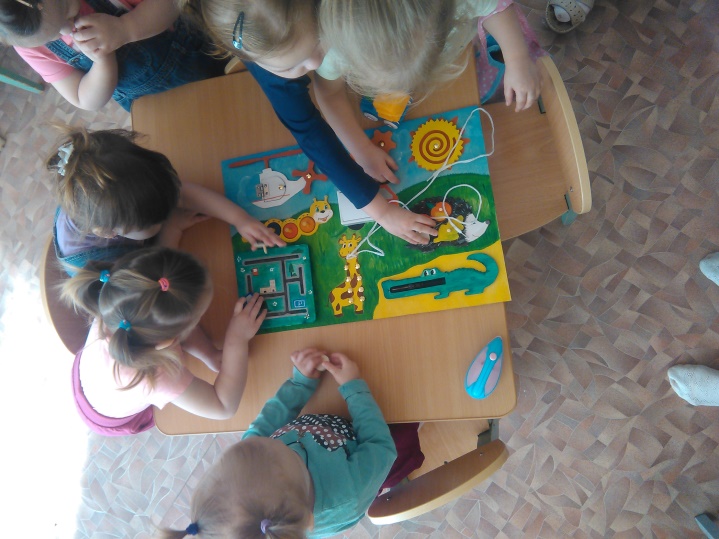 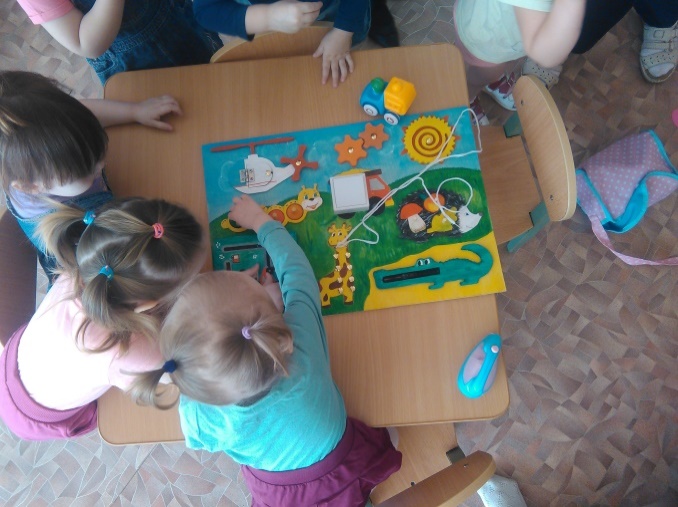 Самооценка. Работа над проектом закончена. Цель моего проекта была изготовить бизиборд для младшей группы детского сада. Я считаю, что цель была достигнута. Мой конечный результат соответствует моей задумке. Есть небольшие недочеты, которые я не учел при работе, но сделал выводы на будущее (например, для вертолета, я выбрал тонкую фанеру, поэтому была проблема найти маленькие саморезы для крепления петли, так, что бы они не выходили насквозь).  Процесс работы был увлекательным и творческим, возникло много мыслей, которые не уместились в одном бизиборде. Поэтому возможно, это моя не последняя работа на эту тему.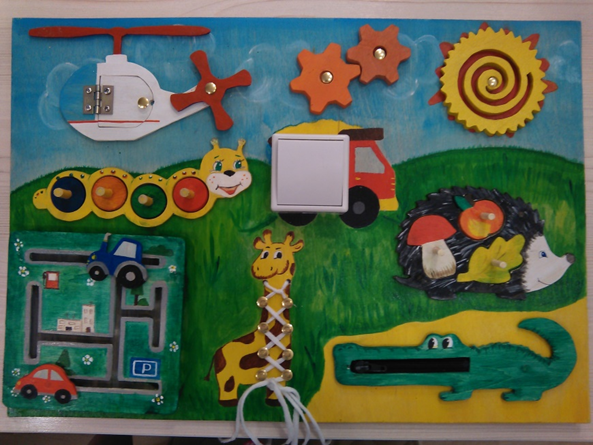 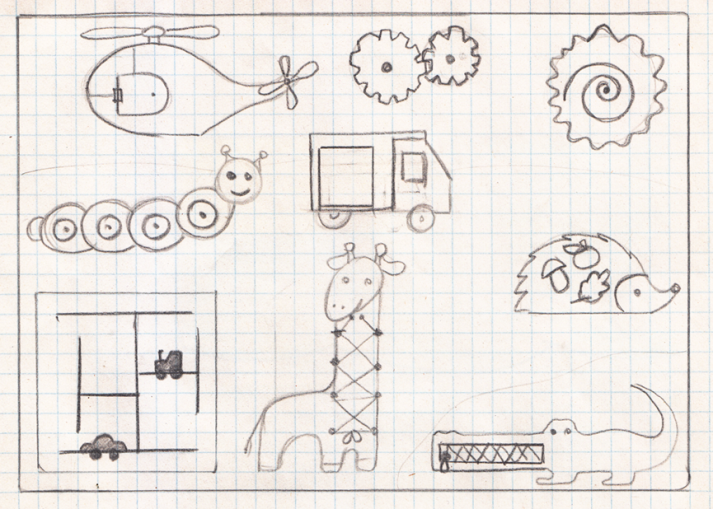 Источники информации:http://www.o-krohe.ru/razvivayushchie-igry/bizibord/ https://vseprorebenka.ru/razvitie/vozrast/vozrastnye-osobennosti-detej-2-3-let.html#i-6 http://www.sketchite.com/very-easy-coloring-page-of-fire-truck/http://detskie-raskraski.ru/raskraski-dlya-malchikov/raskraska-vertolyothttps://luckclub.ru/bizibord-svoimi-rukami-dlya-malchika-poshagovo-dlya-devochki-poshagovohttps://akruga.ru/all-products/igrushki/bizibord-ovechkahttp://project585429.tilda.ws/Материалы КритерииКритерииКритерииБаллы Материалы Эстетичность Надежность Безопасность Баллы ДВП0000ДСП0000Фанера 6 мм1113Фанера 10 мм0112Мозаика ПазлШнуровкаПодвижные элементыЗамки - молнииЛабиринтыВключатели, кнопки, шпингалеты, крючкиЛипучки Счеты Опрошенные 1111111111211111110031111111014111111110Итого 444444422№ детНаименованиеКоличествоМатериалГабаритный размер, ммОснование 1Фанера 500*350*6Крокодил 1Фанера 210*70*4Ежик 1Фанера170*100*4Солнце - спираль1Фанера100*6Зубчатое колесо1Фанера55*6Зубчатое колесо1Фанера60*6Винт 1Фанера70*4Дверь 1Фанера50*45*4Вертолет 1Фанера150*100*4Выключатель 1 Пластик 65*65*20Гусеница 1Фанера185*70*4Круги 4Фанера30*4Лабиринт 1Фанера150*150*4Автомобиль 1Фанера55*30*4Трактор 1Фанера55*40*4Жираф 1ФанераШнурок 1Текстиль Замок-молния1Текстиль, пластик120*30Лист 1Фанера70*40*4Яблоко 1Фанера50*35*4Гриб 1Фанера55*45*4Шкант 17Древесина Декоративные гвозди4Металл № дет№ опер-иТехнологическая операцияИнструменты1.Выбор материала и разметка по размерам 500*350*6Карандаш, линейка1.Пиление по размерам Ножовка 1.Зачистка торцов и кромок, скругление угловНапильник, наждачная бумага1.Зачистка поверхностиНаждачная бумагаРазметить фон, грузовик, жирафаКарандаш Разметить грузовикКарандаш Разметить жирафаКарандаш Покраска Акриловые краски, кистьЛакирование Выбор материала 210*370*4Карандаш, линейкаРазметка по шаблонуКарандаш, шаблон Выпиливание по разметкеЛобзик, сверлильный станок, сверлоЗачистка торцов и кромокНапильник, наждачная бумага12, 14, 15, 19-21,Разметить места соединенияКарандаш, линейка12, 14, 15, 19-21,Сверление по разметке   5 ммСверлильный станок, сверло12, 14, 15, 19-21,Соединить деталь и шкант Клей ПВА2, 3, 7, 8, 9,11,12, 13, 14, 15, 19, 20, 21ПокраскаАкриловые краски, кистьЛакирование Лак акриловый7,9Соединить детали Молоток , декоративный гвоздь8Прикрутить петлюОтвертка, саморезы1, 8, 9Соединить деталиОтвертка, саморезы11,1Соединить деталиКлей ПВА10,1Соединить деталиОтвертка, саморезы4, 5, 6Выбор материала 110*110*6Карандаш, линейка4, 5, 6Разметка по шаблонуКарандаш, шаблон 4, 5, 6Зачистка кромок Напильник, наждачная бумага5, 6,7,  Разметить центр, просверлить отверстие  5ммКарандаш, линейка, сверлильный станок, сверло4, 5, 6Зенковать отверстие  10Сверлильный станок, сверло4, 5, 6Покраска Акриловые краски, кистьЛакирование Лак акриловый4, 5, 6, 1Соединить деталиМолоток 2,18Соединение деталейКлей ПВА2,3Разметить места соединенияКарандаш, линейка2,3Сверление 5Сверлильный станок, сверло1,2, 3Соединение деталейКлей ПВА, шканты13,1Разметить места соединенияКарандаш, линейка13,1Сверление 5Сверлильный станок, сверло13, 14,15Вставить шканты машинок в прорези лабиринта13, 14,15Разметить два квадрата 15*15*4Карандаш, линейка13, 14,15Выпилить и зачистить квадратыЛобзик, напильник, наждачная бумага13, 14,15Разметить центр, просверлить отверстие 5Карандаш, линейка сверлильный станок, сверло13, 14,15Соединить шканты машинок и квадратыКиянка, клей ПВА1,13Соединить детали, расстояние между основанием и лабиринтом 10 ммКиянка, клей ПВА, шкант16Разметить отверстия , просверлить 5Карандаш, линейка сверлильный станок, сверло16Разметка под шнуровку Карандаш, линейка16Вбить декоративные гвоздиМолоток 16, 17Протянуть шнурок МатериалСтоимость (руб.)Затраты материаловСтоимость (руб.)Фанера 6 мм450руб/ 1525*1525*6500*500*6100Фанера 4 мм280руб/1525*1525*4400*400*480Клей ПВА250руб/500г10г5Шканты 6, 22 руб/1м1м22Петли 20руб/шт.1шт20Шнурок 50 руб./шт.1шт50Декоративные гвозди150руб/30шт4 шт.20Акриловые краски180руб/6шт½  баночки90Акриловый лак 400руб/500г5040Замок-молния15 руб./1 шт.1шт15Выключатель 30руб/шт.1шт30Саморезы 30руб/35 шт.6 шт.5Пилки к лобзику80руб/20шт1040Общая стоимость затрат: 517 руб.(Не считая затрат на электричество)Общая стоимость затрат: 517 руб.(Не считая затрат на электричество)Общая стоимость затрат: 517 руб.(Не считая затрат на электричество)Общая стоимость затрат: 517 руб.(Не считая затрат на электричество)